Как зарегистрироваться для участия в предварительном голосовании!Перейдите по ссылки  https://pg.er.ru/ на сайт предварительного голосования. 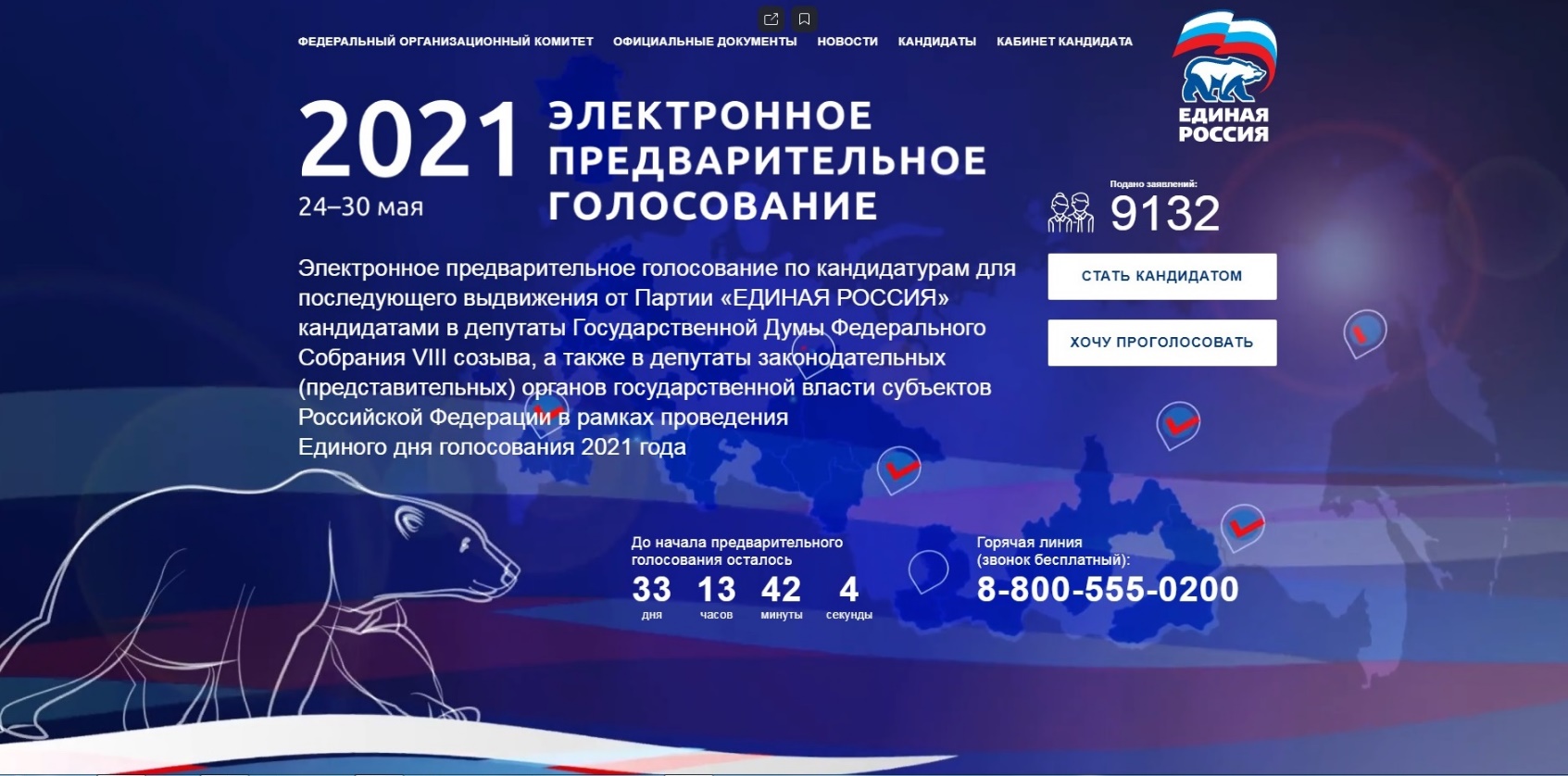 На сайте выберете раздел хочу проголосовать.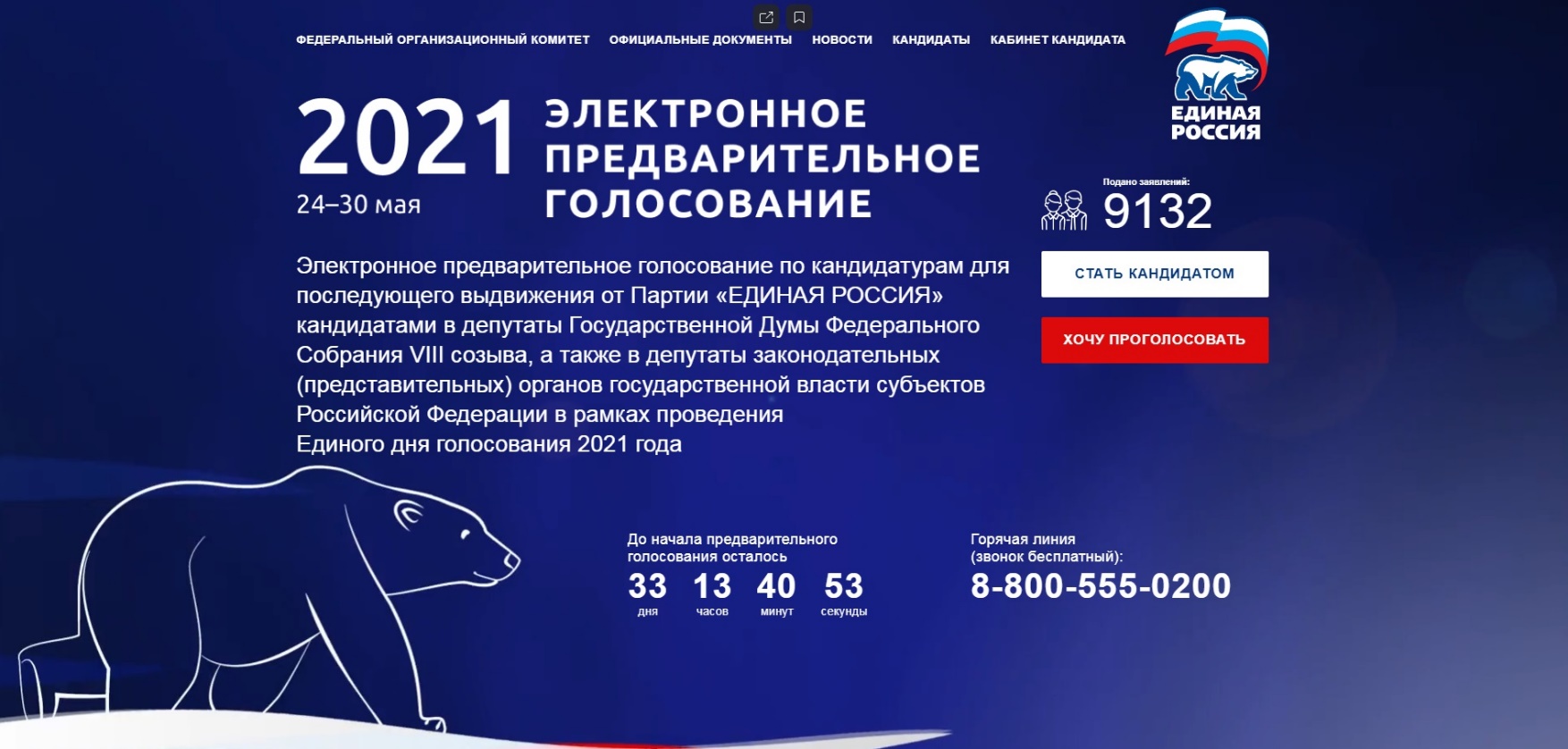 Сайт автоматически перенесет Вас на страницу https://esia.gosuslugi.ru/idp/rlogin?cc=bp для унификации вас.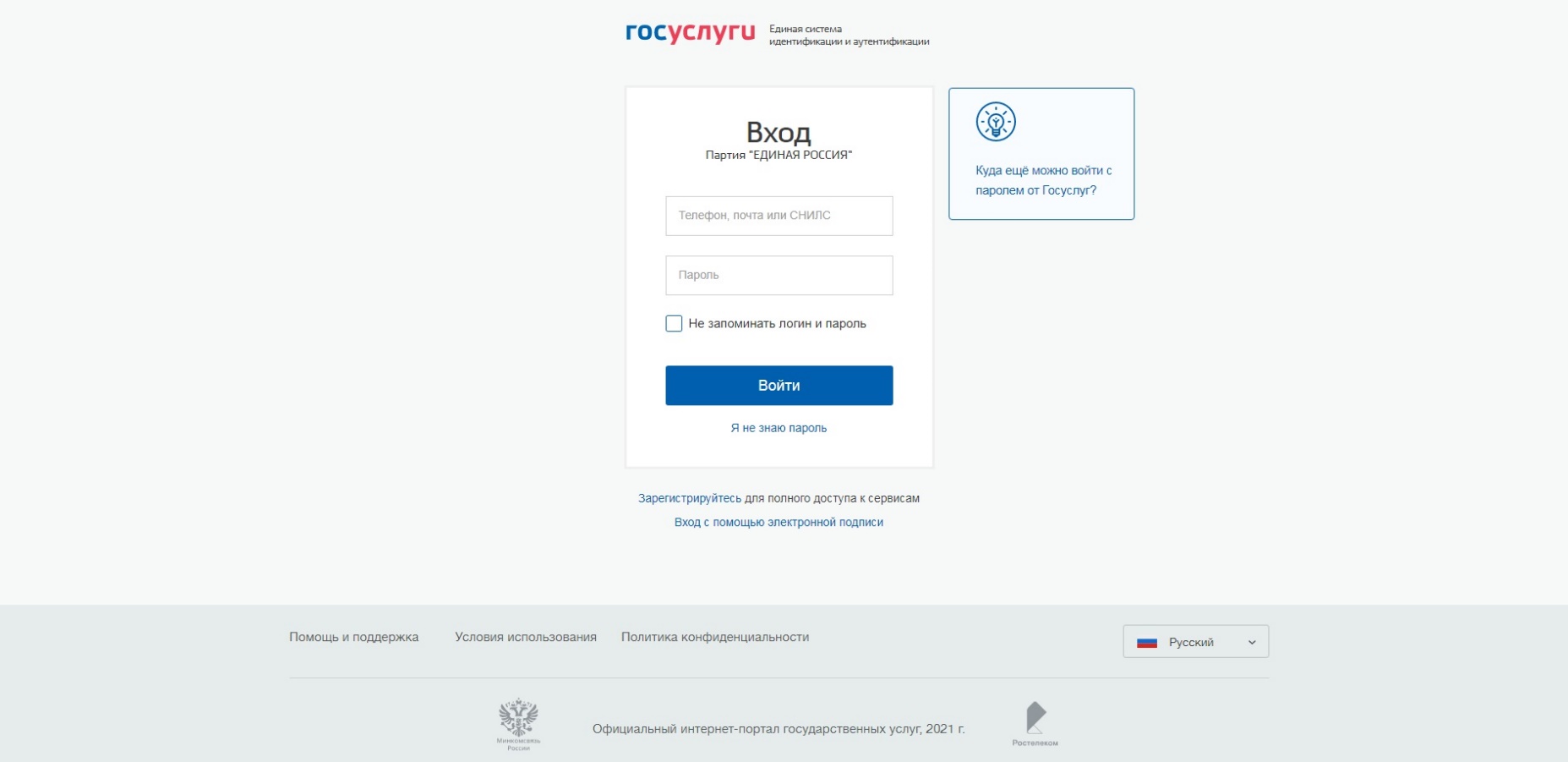 Ведите свой логин и пароль для сайта https://www.gosuslugi.ru/ 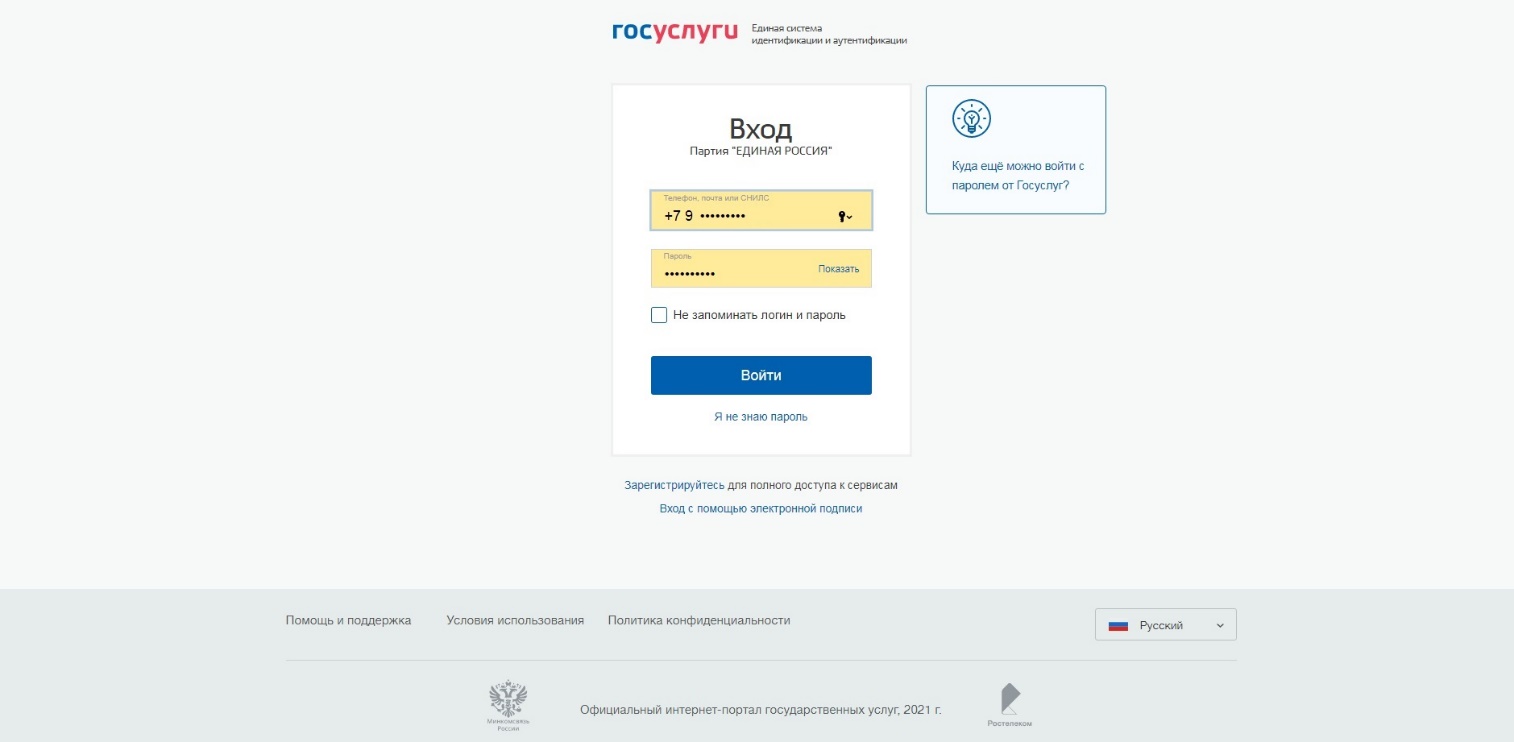 Для сверки данных сайт https://pg.er.ru/ запрашивает информацию со сайта https://www.gosuslugi.ru/ 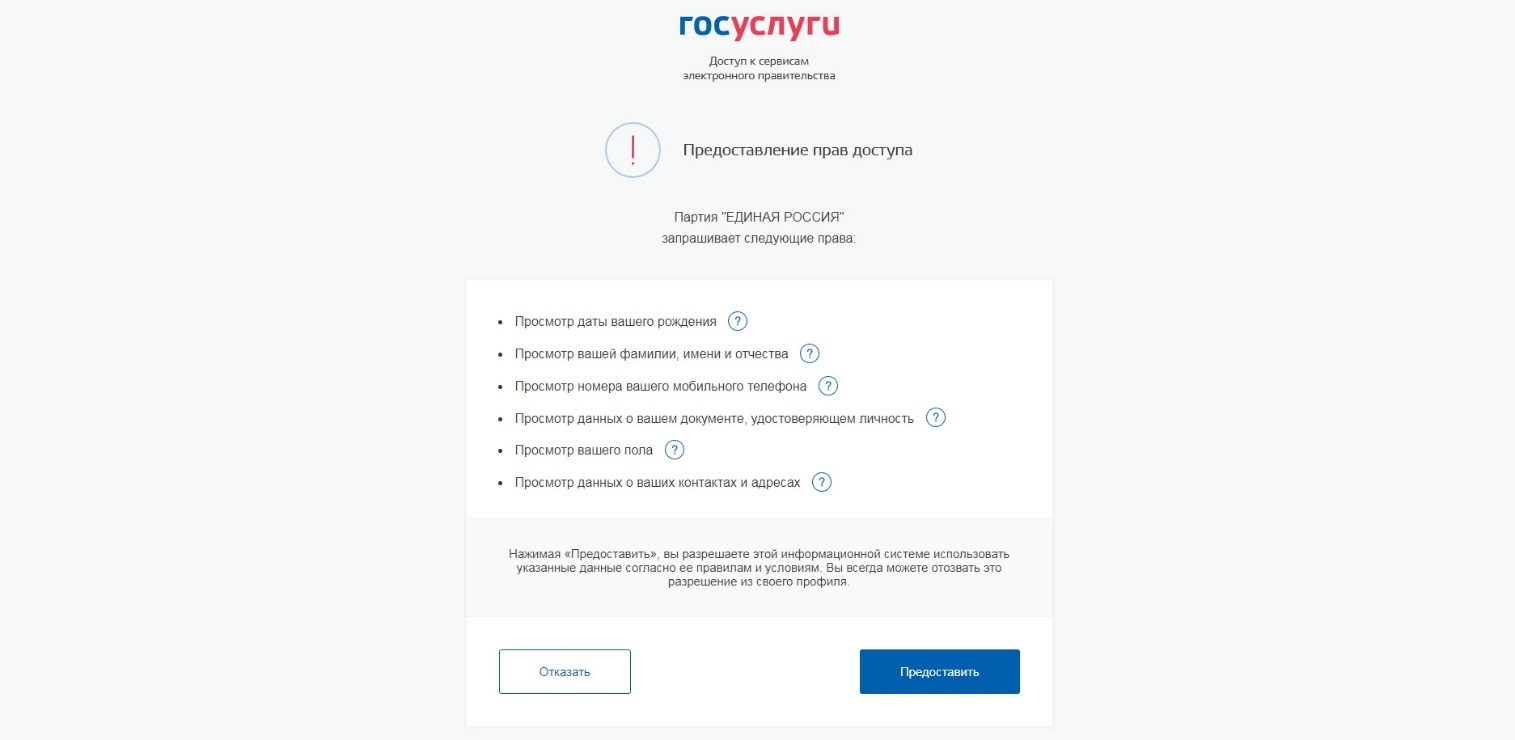 Также что бы убедится в том, что именно вы являетесь владельцем данного акаунта вам потребуется подтворить через мобильный телефон вам потребуется вести номер телефона и запросить код авторизации, в течение 60 секунд вам должен прийти код авторизации в виде смс сообщения и вам надо будет вести 4 цифры.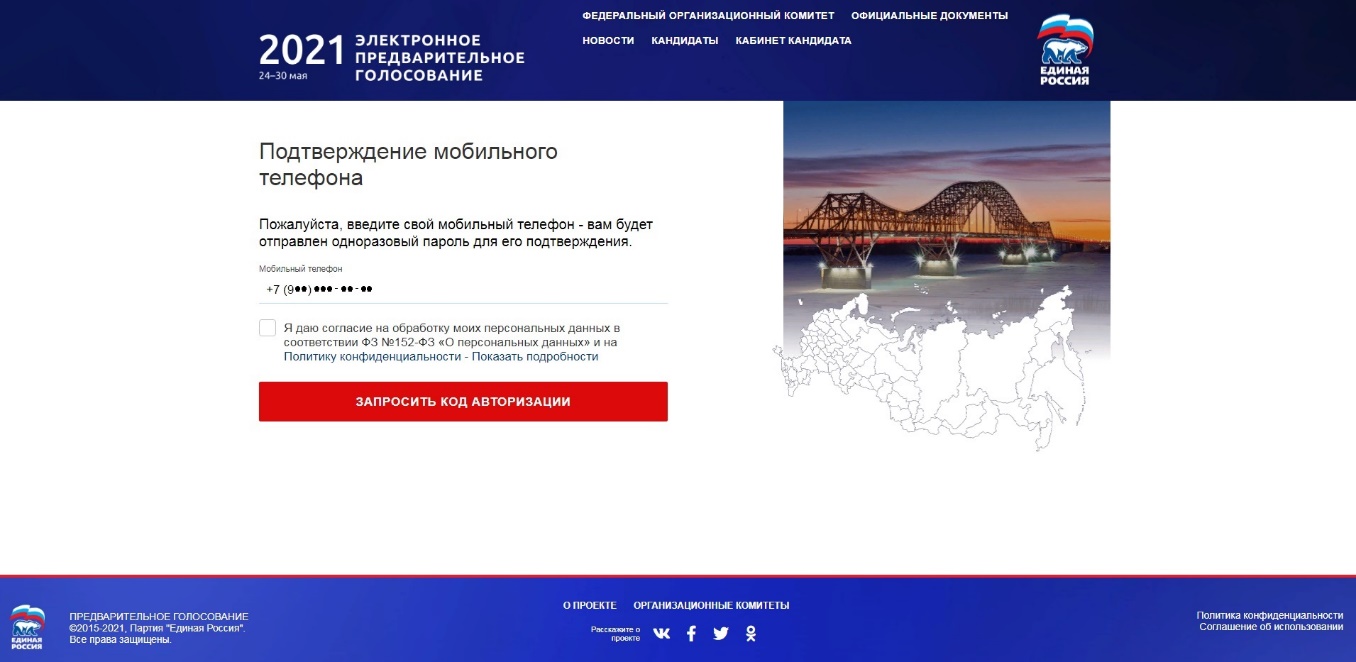 Указание адресы регистрации для прикрепления к счетному участку предварительного голосования 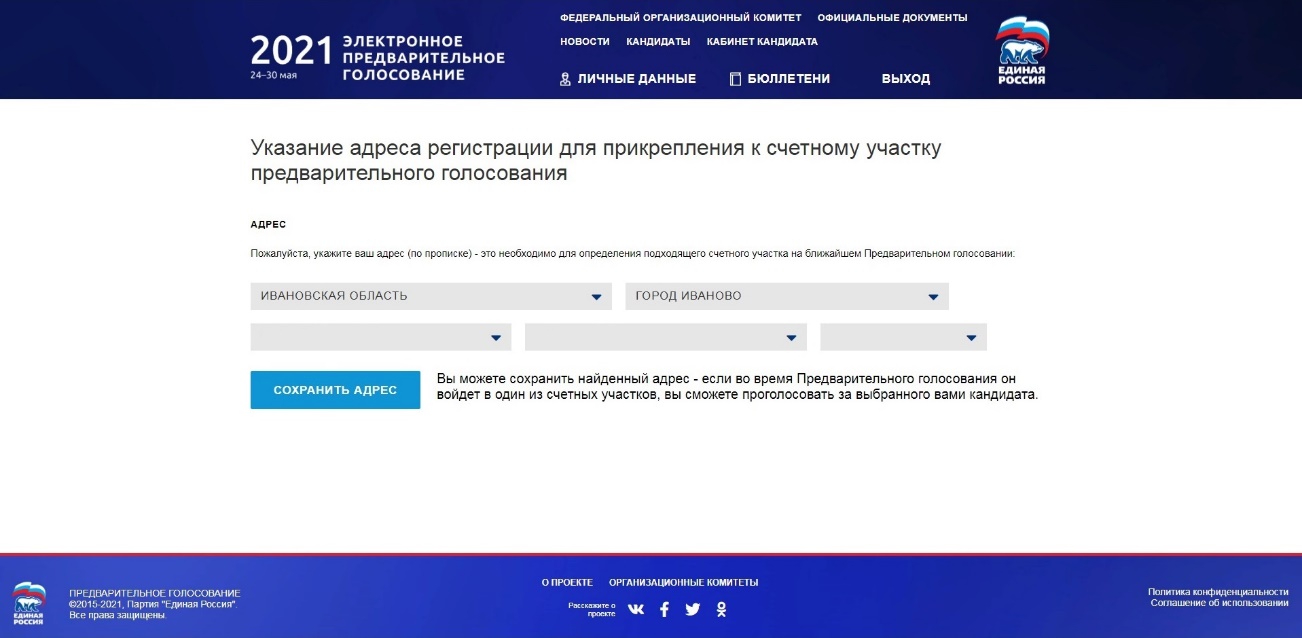 Ваша регистрация для участия в Предварительном голосовании завершена.,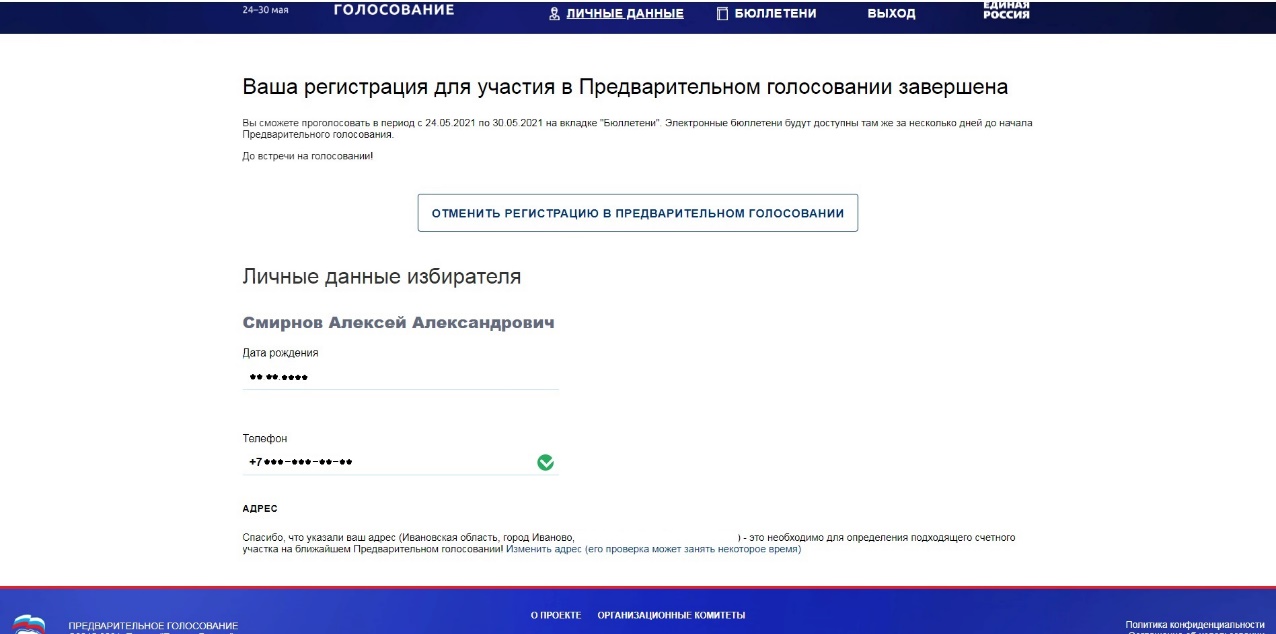 